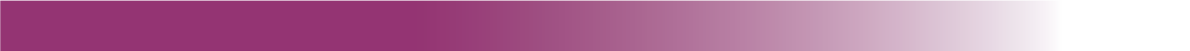 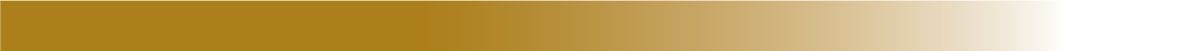 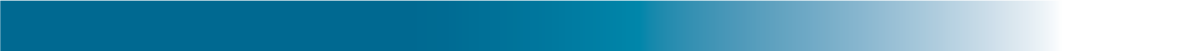 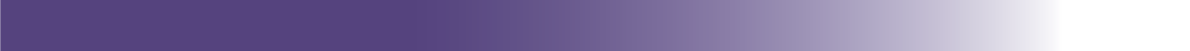 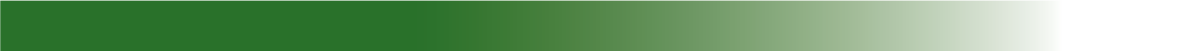 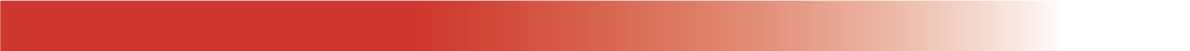 Korean | 한국어최종 경과 보고서 2017–2021 요약전국 장애 전략 2010–2020COPYRIGHT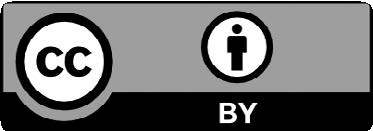 This document, the Final Progress Report 2017–2021 Summary National Disability Strategy 2010–2020: Korean, is licensed under the Creative Commons  Attribution 4.0 International License, with the exception of:The Commonwealth Coat of ArmsThe Department of Social Services logoAny third-party materialAny images and/or photographs.More information on this CC By licence is set out at the Creative Commons website: https://creativecommons. org/licenses/by/4.0/legalcode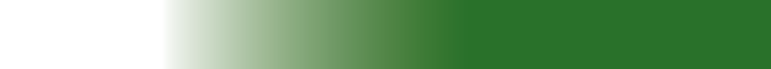 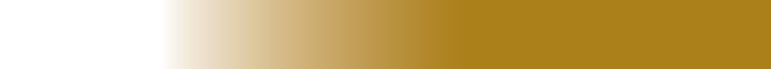 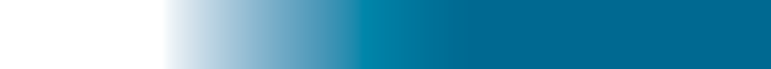 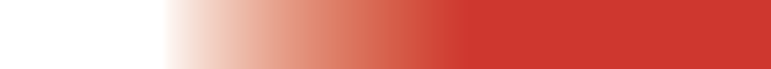 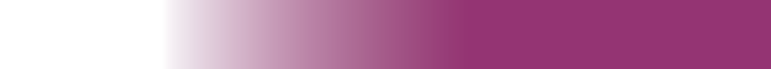 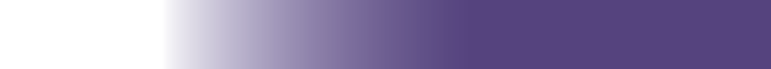 AttributionUse of all or part of this document must include the following attribution:© Commonwealth of Australia (Department of Social  Services) 2022ISBN: 978-1-921130-60-1Notice:If you create a derivative of this document, the Department of Social Services requests the following notice be placed on your derivative: Based on Commonwealth of Australia (Department of Social Services) data.Enquiries regarding this licence or any otheruse of this document are welcome. Please contact: Branch Manager, Communication Services Branch, Department of Social Services. Phone: 1300 653 227. Email: communications@dss.gov.auNotice identifying other material or rights in this publication:Australian Commonwealth Coat of Arms — not Licensed under Creative Commons, see https:// www.pmc.gov.au/government/commonwealth-coat- armsCertain images and photographs (as marked)— not licensed under Creative CommonsAll website links provided in this document are correct at time of publication.목차서문	2호주 정부	3주 및 테리토리 정부	6지방 정부	14데이터 소스 및 커뮤니티 참여	16향후 계획	18서문본 문서는 전국 장애 전략 2010-2020 (이하 ‘전략’)에 따른 최종 경과 보고서 2017-2021의 요약본입니다. 최종 경과 보고서는 장애인의 삶을 개선하기 위해 모든 정부 차원의 협력을 위한 토대를 마련한 전국 장애 전략 하의 여정을 마무리합니다. 호주 정부는 2021년 12월 3일에 전국 장애 전략 2010–2020을 대체하기 위해 호주 장애 전략 2021–2031을 발표했습니다.이 전략에서는 6가지 성과 분야를 제시하여 모든 단계의 정부와 호주 지역사회가 장애인을 위한 성과 개선을 위해 함께 일하도록 했습니다.성과 분야 1: 포용적이고 접근 가능한 지역사회성과 분야 2: 권리 보호, 정의 및 입법성과 분야 3: 재정 안정성성과 분야 4: 개인 차원 및 지역사회 차원의 지원성과 분야 5: 학습과 기술성과 분야 6: 건강과 웰빙모든 단계의 정부에서 이 전략을 실행했습니다. 2011–2014년, 2015–2018년 그리고 2019–2020년에 걸친 기간들을 포함하는 세 가지 별도 실행 계획들이 전략 시행의 지침이 되었습니다. 관할권 차원에서의 전략 시행은 주 및 테리토리의 장애 계획에 의해 추진되었습니다. 이러한 접근 방식을 통해 주 및 테리토리 정부는 해당 지역의 특정한 장애 우선 순위를 다룰 수 있었습니다. 지방 정부 차원에서는, 많은 시의회 (카운슬)들이 자체적인 장애인 접근성과 포용 계획을 수립했습니다.최종 경과 보고서는 2017-18년과 2019-20년을 다룬 호주 장애 전략의 세 번째 및 네 번째 경과 보고서를 병합합니다. 본 보고서는 또한 호주 장애 전략이 확정되는 동안 모든 단계의 정부들이 이 전략에 계속 전념했던 2021년도 추가적으로 포함하고 있습니다.호주 장애 전략의 실행은 모든 정부의 공통된 책임입니다. 따라서, 모든 단계의 정부들이 이 보고서의 작성에 기여했습니다. 최종 경과 보고서는 본 전략의 비전을 이행하기 위한 모든 정부의 노력을 반영합니다. 최종 경과 보고서의 전문은 호주 정부 사회복지부(Department of Social Services)를 통해 확인할 수 있습니다.호주 장애 전략은 장애인에 대한 보다 나은 지원과 포용을 위한 다양한 성과들을 보였습니다.다음은 2017-2021년 기간 동안 정부의 본 전략 추진 상황을 요약한 것입니다. 다음은 여러 정부의 성과를 보여주는 선별된 사례이며, 최종 경과 보고서 전문에 추가 사례들이 포함되어 있습니다.호주 정부성과 분야 1 - 포용적이고 접근 가능한 지역사회2018년부터 Australia Council for the Arts (호주 예술 위원회)는 Arts and Disability Mentoring Initiative (예술 및 장애인 멘토링 계획안)과 National Arts and Disability Awards (국립 예술 및 장애인 시상)을 통해 장애인 예술가들의 발전을 촉진하기 위해 75만 달러를 투자했습니다. 호주 정부는 또한 장애인의 스포츠 참여를 늘리기 위해 National Sporting Organisations for People with Disability (장애인을 위한 전국 스포츠 기관)과 기타 지역사회 단체들에 5천 940만 달러 이상을 지원했습니다.2019년 8월에, 호주 정부와 주 및 테리토리 교통부 장관들은 교통 표준 (Transportation Standards)을 현대화하기로 합의했습니다. 2021년 9월에는 호주 정부에서 시설 표준 (Premises Standards)에 대한 2차 검토를 발표했습니다. 호주 정부와 주 및 테리토리 정부는 검토 결과를 토대로 함께 조치를 취할 것입니다.2021년에 개설된 호주 정부의 Disability Gateway는 장애가 있는 사람과 그 가족 및 간병인이 신뢰할 수 있는 정보를 찾고 해당 지역의 서비스에 연결될 수 있도록 돕는 호주 전역에서 이용가능한 무료 서비스입니다. Disability Gateway는 장애가 있는 사람, 그 가족 및 간병인 그리고 장애 부문과 협의하여 개발되었습니다.성과 분야 2 - 권리 보호, 정의 및 입법NDIS 위원회 (NDIS Commission)는 2020년에 호주 전역에 걸쳐 NDIS 위원회 위원의 모든 기능을 완전히 구축하였습니다. NDIS 위원회는 Speak Up (스피크 업) 캠페인과 조언, 정보 및 교육 자료를 비롯한 참가자 자료들을 제공하여 장애인의 권리에 대한 인식을 높임으로써 장애인들의 권리를 지키기 위해 노력하고 있습니다. NDIS 위원회는 모든 호주 정부가 동의한 NDIS Quality and Safeguarding Framework (NDIS 품질 기준 및 보호 체계)에 따라 NDIS 참가자의 권리, 건강 및 웰빙을 보호하고 개선하기 위한 국가 차원의 접근 방식을 제공합니다.1800RESPECT는 가정 폭력 및 성폭력 상담과 정보 및 지원을 제공하는 전국적인 서비스입니다. 1800RESPECT에는 장애가 있는 사람들을 지원하기 위한 자료들이 있으며, 여기에는 모바일 앱 Sunny, 이용가능한 서비스 명부 및 일선 근무자를 위한 장애 지원 도구들 (Disability Support Toolkit)이 포함되어 있습니다. 2018년에는 Working with Women with Disabilities (장애 여성과 함께 일하기) 워크숍과 공인된 온라인 학습이 장애가 있는 여성과 함께 일하는 일선 근로자를 위한 DV-alert 교육 프로그램에 추가되었습니다. 호주 정부는 또한 지적 및/또는 인지 장애를 가진 여성들과 이들을 지원하는 일선 근로자를 위해 테크놀로지로 인해 발생한 학대에 대한 자료를 개발하고 제공하기 위해 150만 달러를 지원했습니다.성과 분야 3 - 재정 안정성2020년 12월에 호주 정부는 Australian Public Service Disability Employment Strategy 2020–25 (호주 공공서비스 장애인 고용 전략 2020–25)를 새로이 시작했습니다.장애인이 주요 인력 시장에서 장기 공개 채용 기회를 얻고 참가자들이 선호하는 공급업체에 대한 유연성 및 선택권을 향상시키기 위해 2018년 7월 1일에 Disability Employment Services (장애 고용 서비스)의 새로운 모델이 시작되었습니다.2021년 호주 정부는 Women’s Leadership and Development Program (여성 리더십 개발 프로그램)을 통해 호주 장애인 여성들에게 820,899달러를 지급하여 정책 결정 과정에서 다양한 여성의 목소리를 들을 수 있도록 했습니다. 이 프로그램은 또한 장애 여성들이 고용과 리더십 기회를 가질 수 있도록 지원하는 프로젝트에 370만 달러 이상을 투자했습니다.성과 분야 4 - 개인 차원 및 지역사회 차원의 지원NDIS는 장애인을 위한 호주 최초의 전국적 제도로, 중대하고 영구적인 장애를 가진 호주인들이 지원에 접근하는 방식에 있어 근본적인 변화를 나타냅니다.Information, Linkages and Capacity Building program (정보, 연결 및 역량 구축 프로그램, ILC)을 통해 장애를 가진 모든 호주인과 그들의 간병인 및 가족에게 혜택을 주는 프로젝트를 제공하는 기관들에 보조금을 지원했습니다. 2019-20년과 2020-21년에 경제 참여, 사회 및 지역사회 참여, 개인 역량 구축에 초점을 맞춘 보조금 지급을 통해 1억 9천 6백만 달러 이상의 보조금이 수여되었습니다.호주 정부는 호주 전역의 간병인 지원 전담 무상 서비스인 Carer Gateway를 통해 265만 명의 무급 간병인들을 지원하기 위해 4년 동안 7억 7천만 달러 이상을 약속했습니다.성과 분야 5 - 학습과 기술2020년에 구 교육기술고용부 (Department of Education, Skills and Employment)에서는 Disability Standards for Education 2005 (장애인 교육 표준 2005)에 대한 검토를 완료하여 2021년 3월에 최종 검토 보고서를 발표했습니다.2021년에는 호주 정부가 SNAICC - National Voice for Our Children과 협력하여 National Aboriginal and Torres Strait Islander Early Childhood Strategy (전국 에보리진 원주민 및 토레스 해협 원주민 유아기 전략)을 출시했습니다.2021년 12월, 태즈매니아 대학(UTAS)에 위치한 Australian Disability Clearinghouse on Education and Training (ADCET)는 Disability Awareness 사이트를 통해 온라인 학습 모듈인 Universal Design for Learning (UDL) in Tertiary Education (고등 교육 기관의 보편적 학습 설계)을 출시했습니다. 호주 정부는 Higher Education Disability Support Program (고등교육 장애인 지원 프로그램, DSP)을 통해 매년 7백만 달러 이상의 기금을 대학에 제공하여 장애 학생들이 고등교육에 접근하고, 참여하고, 성공할 수 있도록 지원합니다. 여기에는 ADCET를 유치하기 위해 UTAS에 지원하는 연간 약 150,000달러의 기금이 포함됩니다.성과 분야 6 - 건강과 웰빙2019년에 설립된 Hearing Assessment Program – Early Ears (아동 청력 검사 프로그램)는 모든 원주민 아동들이 무료 청력 검사를 이용할 수 있도록 합니다.2020년 4월 초 호주 정부는 장애인을 위한 코로나 바이러스 (COVID-19) Advisory Committee for the Health Emergency Response (보건 비상 대응 자문 위원회)를 설립했습니다. 위원회 회원에는 장애를 겪은 사람들과 간병인, 장애 부문 대표, 장애인 보건 전문 의료인, 장애와 건강 분야 연구원, 그리고 호주 정부 대표자가 포함됩니다. 주 및 테리토리 대표들도 위원회 회의에 참여합니다.주 및 테리토리 정부뉴사우스웨일즈NSW 정부와 NSW 시의회들은 Disability Inclusion Action Plans (장애인 포용 행동계획, DIAP)을 통해 본 전략의 실행을 지원합니다. Disability Inclusion Act 2014 (장애인 포용법 2014) (NSW) 하에서 주정부 기관들과 128개 시의회들은 장애인의 주요 서비스에의 접근과 장애인을 위한 지원을 어떻게 개선할 것인지에 대한 DIAP를 수립하고 유지했습니다. NSW Disability Inclusion Plan (NSW 장애인 포용 계획)과 DIAP는 온라인으로 확인 가능하며 정기적인 검토 및 보고가 필요합니다.2017년–2021년 기간 동안 NSW 정부의 호주 장애 전략 주요 활동 내용은 다음과 같습니다.―	장애인 포용 및 고용을 촉진하기 위한 State Disability Conference (NSW 주 장애 컨퍼런스).―	교통, 놀이 공간, 국립 공원 및 Service NSW 서비스 센터 등을 포함하는 NSW 정부 서비스 전반에 걸친 접근성 개선.―	2019년에 NSW Ageing and Disability Commission (NSW 노령화 및 장애 위원회) 설립.―	NSW Youth Justice Disability Action Plan 2021–2024 (NSW 장애 청소년 사법 행동 계획 2021–2024) 발표.―	장애인 고용 캠페인: ‘Don’t Dis My Ability (내 능력을 얕보지 마세요)’, ‘See the Possibilities (가능성을 보세요)’ 및 ‘Employable Me (일할 준비 되었어요)’.―	NSW 교육부의 Disability Inclusion and Action Plans (장애인 포용 및 행동 계획) 2016-2020 및 2021–2025와 교육부 장애 전략을 통해 장애인 포용을 지원.―	주 전역에 전문화된 Intellectual Disability Health Service (지적 장애 보건 서비스) 확대.빅토리아Absolutely Everyone: State Disability Plan 2017–2020 (주 장애 계획 2017-2020) (Absolutely Everyone)은 빅토리아의 4개년 계획으로서 장애를 가진 사람들이 만족스러운 일상 생활을 영위할 수 있도록 지원하는 포용적인 지역사회의 비전을 실현하기 위한 것이었습니다. Absolutely Everyone의 목표에 대한 진전 사항을 개괄적으로 요약한 두 개의 연례 보고서와 최종 보고서가 빅토리아 의회에 상정되었습니다. 코로나19 대유행으로 인해 2022년 초에 상정되었던 최종 보고서의 발표가 영향을 받았는데, 이 보고서는 계획의 마지막 2년 동안을 다루고 있습니다.2017년–2021년 기간 동안 이 전략 하의 빅토리아 정부의 주요 활동은 다음과 같습니다.―	27개의 접근이 용이한 새로운 공중 욕실 시설을 제공하기 위해 Changing Places와 파트너십으로 협력.―	Victorian Disability Advocacy Program (빅토리아 장애 옹호 프로그램)을 통해 서비스를 제공하는 기관에 대한 핵심 자금 지원 증대 및 장애 부문 개선을 포함하여, Victorian disability advocacy futures plan (빅토리아 장애 옹호 미래 계획)을 통해 장애 옹호 강화.―	경제적 독립성과 의미 있는 진로 구축.―	장애가 있는 빅토리아 주민들이 NDIS 및 주요 서비스에 접근할 수 있도록 노력.―	포용적 교육 정책 개발과 이 정책을 지원하는 16억 달러 규모의 장애인 포용 패키지 (Disability Inclusion package) 개발.―	코로나19 검사, 치료, 백신 접종 및 기타 필수 건강 서비스에 대한 접근을 지원하기 위해 대도시 및 지역 의료 서비스에서 Disability Liaison Officer (장애 연락 담당자) 프로그램 시작.퀸즐랜드2017년–2021년 기간 동안 이 전략 하의 퀸즈랜드 정부의 주요 활동은 다음과 같습니다.―	교통 접근성, 사회적 주택 접근성 및 포용적 예술을 지원하는 등 지역사회의 접근성 증대 및 지역사회 내 포용성 증진.―	교정 서비스 제도와 연계된 장애인에 대한 서비스 제공 개선을 위해 2018년부터 2020년까지 연간 290만 달러를 배정.―	Back to Work (직장 복귀) 고용 프로그램을 통해 장애인의 고용을 늘리고, 장애인의 노동시장 유입 및 유지를 지원하기 위해 Skilling Queenslanders for Work 제도를 통해 기술 및 자격, 경험을 제공.―	연락이 어려운 장애인들이 NDIS를 이용할 수 있도록 Disability Connect and Outreach Program (장애인 연결 및 지원 프로그램) 구축을 통해 NDIS로의 전환을 지원.―	Kindergarten Inclusion Support Scheme (유치원 포용성 지원 제도) 및 Skills Disability Support (장애인 기술 지원) 등의 프로그램을 통해 학습 및 기술 개발을 지원.―	코로나19 대유행 기간을 포함해, 장기 장애인 환자를 병원에서 퇴원시키기 위한 Long-Stay Rapid Response (장기 체류 신속 대응) 등의 계획안을 통해 장애인 환자의 건강과 복지를 지원.서호주2019년에 서호주 정부는 장애인을 위한 포용적인 서호주의 비전을 만들기 위해 지역 사회 전반에 걸친 상담을 실시했습니다. 2020년 12월에 'A Western Australia for Everyone: State Disability Strategy 2020–2030 (모두를 위한 서호주': 서호주 장애 전략 2020–2030)과 이에 따른 Action Plan (행동 계획)의 출시 이후, 다수의 조치들이 완료되었습니다.2017년부터 2021년까지 이 전략 하의 서호주 정부의 주요 활동은 다음과 같습니다.―	접근이 용이한 공중 욕실 시설을 지원하는 Changing Places 네트워크의 확장.―	2017년부터 2021년까지 서호주 장애인의 인권을 증진시키고, 보호 및 보장하기 위해 옹호 단체에 1,110만 달러를 투자.―	Workforce Diversification and Inclusion Strategy for WA Public Sector Employment 2020–2025 (WA 공공 부문 고용을 위한 인력 다각화 및 포용 전략 2020–2025)을 통해 공공 부문 고용에서 장애인 채용을 증가.―	주에서 자금을 지원하는 많은 계획들을 NDIS로 전환하고 WA Sector Transition Fund (서호주 부문 전환 기금)에 4,330만 달러를 투자하는 등 NDIS로의 전환을 지원.―	보편적 디자인을 새로운 학교에 대한 장래의 계획에 포함시키고, Student-Centred Funding Model (학생 중심 자금 지원 모델)을 통해 목표 자금을 조달하는 등의 계획들을 통해 모든 학생의 교육 경로를 지원.―	WA Disability Health Framework 2015–2025: Improving the health care of people with disability (서호주 장애 보건 체계 2015–2025: 장애인의 보건 개선)을 통해 장애인의 건강 관리를 개선.남호주남호주는 2017년부터 2021년까지 이 전략에 따라 수많은 주요 성과를 달성했습니다. 남호주는 주 전역에 걸쳐 장애인의 완전 포용을 장려하기 위해 Disability Inclusion Act 2018 (장애인 포용법 2018) (SA)을 통과시켰습니다. 남호주는 주 정부 기관, 주 당국 및 시의회가 장애인 접근성 및 포용에 대한 계획 및 보고를 지원하는 서호주 최초의 장애 포용 계획인 Inclusive SA 2019–2023 (포용적인 남호주 2019-2023)을 발표했습니다.2017년–2021년 기간 동안 이 전략 하의 남호주 정부의 주요 활동은 다음과 같습니다.―	놀이 공간, 대중 교통, 스포츠 및 레크리에이션 시설을 포함한 남호주 전역의 포용적 지역사회 지원.―	장애인의 권리를 보호하기 위한 법안을 통과시키고, 장애인의 감독 및 보호에 있어 격차를 조사하고 해결하기 위한 Safeguarding Taskforce (안전 대책팀)을 소집.―	Capacity Building Placement for People with Disability (장애인 역량 구축 배치) 서비스 및 Disability and Employment Practices Guideline (장애인과 고용 관행 지침)을 통해 장애인 고용 지원.―	스포츠 바우처 (Sports Voucher) 프로그램을 확대하고 장애 아동들이 VACSWIM 수상 안전 프로그램에 참여할 수 있도록 추가 지원을 제공함으로써 장애 아동의 스포츠 및 문화 활동 참여를 증진―	맞춤형 학습 계획과 Vocational Education and Training for School Students (학생들을 위한 직업 교육 및 훈련) 정책, 그리고 교육자를 위한 개발 기회를 통해 장애 학생의 학습 기회를 지원.―	남호주 공립 병원의 NDIA 계획안인, 보건 연락 담당자 (Health Liaison Officers)의 개발 및 시범 운영 지원. 태즈매니아Accessible Island: Tasmania’s Disability Framework for Action 2018–2021 (접근가능한 섬: 태즈매니아 장애 행동 계획 체계 2018-2021)은 태즈매니아 정부의 전략 실행 계획입니다. Aaccessible Island는 태즈매니아 정부 기관의 업무를 안내하며 장벽을 없애고 장애인들이 다른 모든 태즈매니아 사람들과 동일한 권리와 기회를 누릴 수 있도록 하는 것을 목표로 합니다. 모든 태즈매니아 정부 기관들은 Disability Action Plan (장애 행동 계획)을 수립하고 매년 Premier’s Disability Advisory Council (주 총리 장애 자문 위원회, PDAC)에 Accessible Island 실행에 대해 보고합니다.2017년–2021년 기간 동안 이 전략 하의 태즈매니아 정부의 주요 활동은 다음과 같습니다.―	공원과 야외 공간, 예술, 대중 교통, 접근이 용이한 각종 이벤트 및 정보 시스템 등 태즈매니아 전역의 포용적 지역 사회를 지원.―	장애인을 존중하고 장애인에게 적절하게 대응하기 위한 정책 매뉴얼, 관행 및 교육 업데이트와 교정 서비스 시스템과 연계된 장애인들을 위한 지원 개발.―	정부 기관 직원에게 지원, 자문 및 자원을 제공하고 장애인 고용 서비스 제공자를 상대하는 공공 기관을 통해 장애인의 공공 부문 고용을 지원.―	태즈매니아 주의 정신 건강 계획인 Rethink 2020와 Supporting Tasmanian Carers: Tasmanian Carer Action Plan 2021–24 (태즈매니아 간병인 지원: 태즈매니아 간병인 행동 계획 2021-24) 등의 주요 계획 발표.―	장애인을 위한 증거 기반 VET 경로를 개발하고, 장애 학생이 공평하게 학습 기회를 가질 수 있도록 학교와 협력하는 Inclusion and Access Coordinators (포용성 및 접근성 조정자)를 임명.―	장애 부문과 긴밀하게 협력하여 접근 가능한 코로나19 정보, 지원 클리닉 및 Disability Emergency Operations Centre (장애 응급 운영 센터)를 제공.호주 수도 준주포용적이고 접근 가능한 지역사회는 중앙 지식 저장소인 Involved를 통해 보여집니다. 2019년에 출시된 이 웹사이트에는 장애에 초점을 맞춘 정보가 포함되어 있어 보다 접근성이 높은 지역사회를 지원하고 정보가 접근 가능하고 공개적이 되도록 합니다.2017년–2021년 기간 동안 이 전략 하의 호주 수도 준주의 주요 활동은 다음과 같습니다.―	2021년에 National Construction Code (전국 건설 규약)을 통해 주택의 최소 접근성 기준 채택을 지원.―	ACT Disability Justice Strategy (ACT 장애인 정의 전략)을 통해 장애인 정의에 대한 접근성을 다룸.―	ACT Public Service (ACT 공공 서비스, ACTPS)에 장애인의 고용을 지원하기 위한 기획안들을 집행.―	NDIS에 4년 동안 5억 8천 3십만 달러를 투자하고, NDIS를 이용하는 장애인을 옹호하고 장애인을 위한 성과를 개선.―	2018년에 Future of Education Strategy (교육 전략의 미래)를 출범시키고, 교육자들이 포용적인 학습 공간을 만들 수 있도록 전문적인 학습 기회를 지원.―	코로나19 대유행 중 장애인과 그 가족, 간병인 및 장애 분야를 지원하기 위해, ACT COVID-19 Disability Strategy (ACT 코로나19 장애 전략) 및 COVID-19 – An ACT Operational Plan for People with Disability (코로나19 – 장애인을 위한 ACT 운영 계획)을 수립.노던 테리토리2021년 노던 테리토리는 미래에 장애인을 위한 성과를 개선하는 데 핵심이 될 첫 10년 노던 테리토리 장애 전략과 3년 행동 계획에 대한 협의를 시작했습니다.2017년–2021년 기간 동안 이 전략 하의 노던 테리토리 정부의 주요 활동은 다음과 같습니다.―	국립공원, 대중 교통, 정보 시스템 등 노던 테리토리 전역의 포용적 지역사회를 지원.―	Talk Up (토크업) 기획을 통해 서비스 사용자 및 그 가족의 권리를 지속적으로 촉진.―	노던 테리토리가 장애 친화적 노동력을 확보하도록 2021년에 Disability Employment Program (장애인 고용 프로그램)을 시행하고 공무원 교육을 실시.―	장애인과 정부 서비스와의 상호작용에 영향을 미치는 문제에 대해 Minister for Disabilities (장애인 복지 장관)에게 조언을 제공하는 포럼인 Northern Territory Disability Advisory Committee (노던 테리토리 장애 자문위원회)를 2019년에 설립.―	Framework for Inclusion (포용성 체계) 및 교육 실행 계획을 위한 10개년 안의 발표 및 실행.―	발달 지연 식별, 신경발달 장애의 징후 인식 개선, 아동 및 청소년의 청각 및 귀 건강 개선을 목표로 하는 기획안 및 프로그램을 지원.지방 정부지방 정부는 지역사회의 장애인을 위한 성과를 개선하기 위해 전략 전반에 걸쳐 다른 단계의 정부와 함께 노력해 왔습니다. 지방 정부는 전략 계획, 경제 계획, 환경 계획, 사회포용 계획, 재난 관리계획 등 지역사회의 고유하고 구체적인 필요사항에 부응하는 다양한 계획을 마련하고 있습니다.많은 시의회가 독립적인 장애 계획을 가지고 있지만, 여러 다른 시의회는 건강 및 웰빙 계획 또는 사회 포용 계획과 같은 여러 다른 계획 내에 장애 우선 순위를 포함합니다. 장애 계획은 종종 특수하게 구성된 Disability Advisory Groups (장애 자문 그룹)을 통해 장애인 및 그들의 옹호자와 협의하여 개발됩니다. 일부 주에서는 지방 정부가 Disability Access and Inclusion Plans (장애인 접근성 및 포용 계획, 장애 계획)을 개발하고 그 주 정부에 진척 상황을 보고하도록 법률로 요구됩니다.Australian Local Government Association (호주 지방 정부 협회, ALGA)는 모든 지방 정부가 장애 계획을 개발하고 그 계획 과정에서 장애인들의 필요사항을 고려하도록 장려했습니다. 2016년, 호주 정부 사회복지부 (Department of Social Services)와의 제휴로, ALGA는 모든 시의회가 자신의 지역 사회에서 장애인을 위한 개선을 계획하고 실행하며 변화를 주도하고 모든 사람들을 위한 포용적인 지역 사회를 만들 수 있도록 지원하는 Disability Inclusion Planning – A Guide for Local Government (장애 포용 계획 - 지방 정부 지침)을 만들었습니다.2017년–2021년 기간 동안 이 전략 하의 지방 정부의 주요 활동은 다음과 같습니다.―	뉴사우스웨일즈, 펜리스 시, 혹스베리 샤이어, 블루 마운틴 시의회는 기업이 장애인을 고용하도록 장려하는 공동 프로젝트인 Nepean Jobs For All 프로젝트 실행을 위해 협력했습니다.―	빅토리아에서는 Greater Bendigo 시의 Inclusive Towns 프로젝트가 2017년에 시작되어 현재 장애에 대한 경험이 풍부한 6명의 지원 담당자를 고용하고 있으며, 이는 포용이 물리적인 접근성에 대한 해결을 넘어서는 문제임을 비즈니스 운영자들이 이해하도록 그들과 함께 협력하고 있습니다.―	퀸즈랜드에서는 브리즈번 시의회가 10개년 계획인 A City for Everyone: Inclusive Brisbane Plan 2019–2029 (모두를 위한 도시: 포용적인 브리즈번 계획 2019–2029)을 개발했습니다. 이는 연령, 장애 여부, 배경에 상관 없이 모든 브리즈번 사람들의 이동, 직장, 삶, 여가 및 연결을 지원합니다.―	서호주의 경우, 30개 지방 정부 기관 및 10개 민간 부문 파트너와 협력하여 제공하는 This Bay Is Someone’s Day 캠페인은 장애인 주차 구역의 오용을 줄이기 위한 독특한 지역사회 인식 캠페인입니다.―	남호주에서는 Tea Tree Gully 시티가 장애 경험이 있는 참조 그룹과 연계하여 Disability Access and Inclusion Plan 2020–2024 (장애인 접근성 및 포용 계획 2020–2024)를 개발했습니다. 이 장애 계획의 결과로, 이미 3개의 스포츠 클럽의 포용적 설계, 2개의 Changing Places 화장실 설치가 이루어졌고, 보편적 설계 준수 평가를 위해 여러 시의회 시설 및 임대 건물에 대한 감사가 이루어졌습니다. ―	태즈매니아에서는 Clarence 시가 종합적인 Disability Access and Inclusion Plan 2021–2025 (장애인 접근 및 포용 계획 2021-2025)를 개발했습니다.―	노던 테리토리의 다윈 시 Access and Inclusion Plan 2019–22 (접근성 및 포용 계획 2019-22)는 Community Access Plan 2012–2017 (지역사회 접근 계획 2012-2017)에서 수행한 이전 작업을 기반으로 합니다. 이 계획은 장애가 있는 사람들이 지속적으로 시의회 (카운슬)에 참여하고 조직 운영의 모든 영역에 접근할 수 있도록 지원하기 위한 체계를 제공합니다.데이터 소스 및 커뮤니티 참여본 전략의 진행 상황 보고서 외에도, 다른 보고서와 검토들이 수행되었으며, 이는 장애인을 지원하기 위한 모든 정부 차원의 노력을 입증하고 있습니다. 이러한 문서들은 본 전략에 따른 정부의 노력에 대한 중요한 공공 정보를 제공하며, 본 전략이 어떻게 작동했는지에 대한 장애인들의 견해를 담았습니다. 여기에는 다음이 포함됩니다.―	일부 주와 테리토리의 자체 장애 계획 보고서―	포용적이고 접근 가능한 지역사회 구축을 위한 본 전략에 따른 성과 이행에 대한 상원 질의 (Senate Inquiry) 보고서―	본 전략의 실행에 대한 사회 정책 연구 센터 (Social Policy Research Centre)의 독립적 검토―	전국 장애 협약에 대한 생산성 위원회 검토 (Productivity Commission Review)―	왕립 장애 위원회 (Disability Royal Commission)의 공청회와 중간 보고서.유엔 장애인 권리 협약 보고호주는 정기적으로 유엔 장애인 권리 위원회에 보고합니다. 이 전략의 마지막 몇 년 동안의 보고는 Australian Government Report (호주 정부 보고서), Civil Society Shadow Report (시민 사회 그림자 보고서), 장애인 대변 기관들이 제작한 Disability Rights Now 2019, 그리고 Committee’s Concluding Observations(위원회의 최종 견해)를 포함합니다.장애 데이터 보고서본 전략 기간 동안 다음과 같은 여러 출처에서 장애에 대한 데이터가 공개되었습니다.―	호주 통계청 (Australian Bureau of Statistics)의 장애, 노령화 및 간병인 설문 조사 (Survey of Disability, Ageing and Carers)―	호주 보건 복지 협회 (Australian Institute of Health and Welfare)의 호주 장애인 보고서―	호주 통계청의 인구 및 주택 조사 (Census of Population and Housing)―	전국 장애 보험 기관 (National Disability Insurance Agency) 연례 보고서.지역사회 참여호주 정부는 정책과 프로그램이 장애인의 삶과 경험에 영향을 미치는 방식에 대한 조언을 제공하기 위해 전국 장애 대표 기관 (National Disability Representative Organisations)에 자금을 지원합니다. 이러한 기관들은 그들이 대표하는 장애인들의 관점을 제시합니다. 대부분의 주 및 테리토리 정부 활동은 장애 자문 그룹을 통해 장애인과 협력합니다.호주 장애 전략 2021–2031의 개발은 광범위한 참여를 수반했습니다. 이 협의 과정에는 3,000명이 넘는 장애인들과 그 가족들, 간병인, 대표자들이 참여했습니다. First Peoples Disability Network Australia (호주 원주민 장애 네트워크)는 또한 공공 협의의 일환으로 호주 원주민과 함께 워크샵을 개최했습니다. 협의 내용에 대한 보고서는 호주 정부 사회복지부 (Department of Social Services)를 통해 확인할 수 있습니다.향후 계획이 보고서는 본 전략의 종료를 인정하고 모든 단계의 정부가 수행한 노력을 보여줍니다. 2021년 12월 3일에 시작된 호주 장애 전략 2021-2031이 이 전략을 대체했습니다.호주 장애 전략의 비전은 장애인들이 지역사회의 평등한 구성원으로서 잠재력을 발휘할 수 있도록 보장하는 포용적인 호주 사회입니다.이전 모델과 마찬가지로 호주 장애 전략에도 성과 분야 (Outcome Areas)가 있습니다. 종합적으로, 7가지 성과 분야는 장애인들이 새로운 전략의 비전을 달성하기 위해 개선해야 한다고 말한 영역들을 나타냅니다. 지역사회의 태도와 안전은 장애인의 주요 사안으로 간주되며 호주 장애 전략에서 이에 대해 더욱 중점을 두었습니다.호주 장애 전략의 성과 분야는 다음과 같습니다.―	고용 및 재정 안정성―	포용적인 주거지 및 지역사회―	안전, 권리 및 정의―	개인 차원 및 지역사회 차원의 지원―	교육 및 학업―	건강 및 웰빙―	지역사회의 태도.각 성과 분야에서 정책 우선 순위에 따라 집행함으로써, 정부는 호주 생활의 모든 측면을 장애인을 보다 포용할 수 있도록 구상하고 있습니다.호주 장애 전략을 구성하는 문서들호주 장애 전략의 집행을 구성하고 지원하는 문서들은 다음과 같습니다.―	Outcomes Framework (성과 체계) – 성과 분야에 있는 정책 우선 순위 전반에 걸쳐 장애인을 위한 성과를 측정, 추적 및 보고합니다.―	Engagement Plan (참여 계획) – 장애인들이 호주 장애 전략 실행에 어떻게 관여하게 될 것인지에 대해 간략하게 설명합니다.―	Roadmap 로드맵– 호주 장애 전략에 따른 주요 결과물에 대한 간단한 개요를 제공합니다. 이를 통해 앞으로 나아갈 길에 대한 투명성을 제공하고 실행에 대한 책임을 다할 수 있습니다.―	Evaluation Good Practice Guide Checklist (평가 모범 사례 지침 체크리스트) – 정부가 장애별 및 주요 정책과 서비스를 평가하는 데 도움이 됩니다. ―	Targeted Action Plans (집중 행동 계획) – 정부는 호주 장애 전략의 특정 영역에서 성과를 달성하기 위해 집중 행동 계획을 수립했습니다.―	Associated Plans (관련 계획) – 장애인을 위한 호주 생활의 개선 측면에 초점을 맞추고 호주 장애 전략에 대한 비전을 시행하기 위해 노력하는 전략, 계획, 로드맵 및 체계입니다.실행비전을 실현하기 위해 실행에 더욱 초점을 맞추고 있습니다. 정부는 장애인, 지역 사회, 기업 및 비정부 부문과 협력하여 호주 장애 전략을 시행하고, 또한 조직화되고 집중된 방식으로 비전을 실현하기 위해 노력하고 있습니다. 여기에는 호주 장애 전략의 수명 동안 변화하는 요구 사항에 맞춰 그 설계 및 시행이 이루어지도록 하는 것이 포함됩니다.다음과 같은 주요 계획들이 이러한 접근 방식을 촉진할 것입니다.―	정책 우선 순위에 따른 조치를 통해 서로 다른 문제를 해결.―	정부의 역할과 책임에 대한 명확하고 찾기 쉬운 개요.―	유엔 장애인 권리 협약의 인권 원칙 (United Nations Convention on the Rights of Persons with Disabilities)을 기반으로 하고 이를 반영하는 정책 및 프로그램 개발을 위해 원칙 설정.―	시간 제한이 있는 집중 행동 계획 및 장기적 관련 계획의 이행.―	호주 장애 전략에 대한 진행 상황을 추적하는 성과 체계 (Outcomes Framework )의 시행과 정기적 보고를 지원하는 데이터 전략, 그리고 평가 및 연구의 개선.―	시행을 추진하기 위한 중앙 집중 부서를 포함한 관리 계획의 시행.―	장애인이 적극적으로 시행, 모니터링 및 평가에 참여할 수 있도록 호주 장애 전략 참여 계획 (Disability Strategy Engagement Plan) 실시.―	정부가 주요 성과물과 주요 일정을 달성할 책임을 지도록 하기 위한 명확한 로드맵.추가 정보호주 장애 전략 및 지원 문서는 Disability Gateway의 Australia’s Disability Strategy Hub (호주 장애 전략 허브)에서 확인할 수 있습니다.호주 장애 전략 문서는 수화 (Auslan)를 포함하여 이지 리드 (Easy Read)와 지역사회 언어들로 제공됩니다.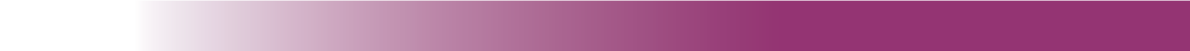 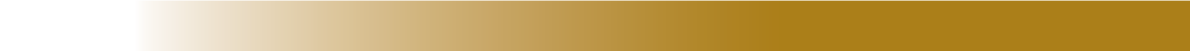 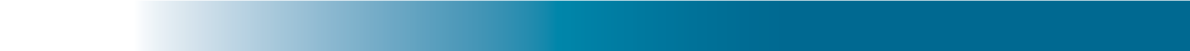 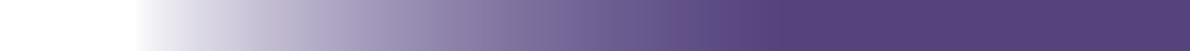 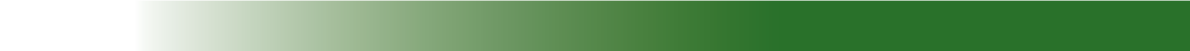 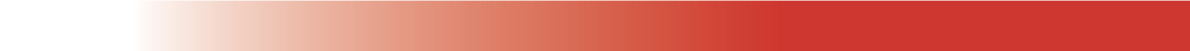 